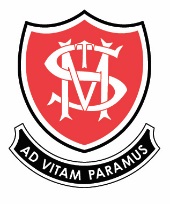 English / Drama Teacher(s) Job Description - St Margaret’s SchoolFull/Part-time tbnMain Responsibilities – English and DramaCo-teach English Language and Literature, and teach Drama to Years 7 to 11, including GCSE English Language, GCSE English Literature, and GCSE DramaForm Tutoring for a Senior School classTo prepare each class for an annual Drama performanceOne lesson of PSHE teaching to Years 6 and 8To prepare the girls for internal examinations and assessmentsTo help mark the English element of the 11+ entry examinations in JanuaryTo do a lunch duty each weekCore hours are 8:00am to 4:00pm, with one 8am duty for 5 days (pro-rata) per annumTo attend staff meetings and parents’ evenings as requiredTo write reports for girlsTo set and mark tests and examinations for girlsTo help with the compilation of the school magazine To contribute to ‘house’ and other whole school activities (e.g. sports day)  Ideal CandidateThe ideal candidate will be empathetic to the girls and contribute to the school’s friendly, enthusiastic atmosphere. The school adopts a policy of supportive rigour when developing girls’ academic and extra-curricular performance. Small class sizes mean that teachers have the opportunity to pay close attention to their pupils and develop each girl’s skills.  Main Responsibilities English OnlyCo-teach English Language and Literature, including GCSE English Language, GCSE English LiteratureForm Tutoring for a Senior School classOne lesson of PSHE teaching to Years 6 and 8To prepare the girls for internal examinations and assessmentsTo help mark the English element of the 11+ entry examinations in JanuaryTo do a lunch duty each weekCore hours are 8:00am to 4:00pm, with one 8am duty for 5 days (pro-rata) per annumTo attend staff meetings and parents’ evenings as requiredTo write reports for girlsTo set and mark tests and examinations for girlsTo help with the compilation of the school magazine To contribute to ‘house’ and other whole school activities (e.g. sports day)Ideal candidate - EnglishExperience of teaching up to GCSE level in English Language and English LiteratureExperience of teaching a range of abilities including the more ableMain Responsibilities Drama OnlyTeach Drama to Years 7 – 11, including GCSE DramaTo prepare each class for an annual Drama performanceTo do a lunch duty each weekCore hours are 8:00am to 4:00pm, with one 8am duty for 5 days (pro-rata) per annumTo attend staff meetings and parents’ evenings as requiredTo write reports for girlsTo contribute to ‘house’ and other whole school activities (e.g. sports day)Ideal candidate - DramaExperience of teaching up to GCSE level DramaExperience of teaching a range of abilities including the more ableOther InformationTeacher turnover at St Margaret’s is very low. St Margaret’s normally adheres to the Standard Salary Scale, according to the scales applicable in Inner London.  ’s allowance is paid in addition to this. SafeguardingThe school is committed to the safeguarding and welfare of children, and all staff at St Margaret’s are required to commit to the school’s safeguarding protocols and practice.  